6. VZDĚLÁVACÍ OBSAH A JEHO ČASOVÝ PLÁN6.1. Název vzdělávacího obsahuBAREVNÉ KORÁLKYVzdělávání podle ŠVP je orientováno k osvojování si základů klíčových kompetencí, tj. souborů předpokládaných vědomostí, dovedností, schopností, postojů a hodnot důležitých pro osobní rozvoj a uplatnění každého jedince od nejútlejšího věku:-Kompetence k učení (soustředěně pozoruje, zkoumá, objevuje, všímá si souvislostí, užívá jednoduché pojmy, znaky a symboly, zkušenosti uplatňuje v praktických situacích a v dalším učení, má elementární poznatky o okolním světě, orientuje se v jeho řádu a dění, klade otázky a hledá odpovědi, raduje se z toho, co samo dokázalo, vědomě vyvíjí úsilí a záměrně si záměrně si zapamatuje, odhaduje své síly, učí se hodnotit výkony, pokud se mu dostává ocenění a uznání druhých, učí se s chutí)-Kompetence k řešení problémů (rozpoznává problémy a řeší ty, na které stačí, jednoduché samo, náročnější s oporou dospělého, postupuje cestou pokusu a  omylu, využívá dosavadní zkušenosti, fantazii, při řešení myšlenkových  a praktických problémů užívá logických, matematických a empirických postupů, pochopí jednoduché algoritmy řešení různých úloh a situací a využívá je v dalších, rozlišuje funkční a nefunkční řešení, chápe, že vyhýbat se řešení problémů nevedou k cíli, nebojí se chybovat, nachází-li pozitivní ocenění nejen za úspěch, ale také a snahu)-Kompetence komunikativní (ovládá řeč, mluví ve vhodně formulovaných větách, je schopno sdělovat vlastní myšlenky, prožitky, poznatky, zkušenosti, vede smysluplný dialog, ke sdělení využívá různé prostředky – např. řečové, výtvarné, rozlišuje některé symboly, užívá gesta, komunikuje bez zábran s dětmi i dospělými, ovládá dovednosti předcházející čtení a psaní, dovede využít informační a komunikativní prostředky – kniha, encyklopedie, PC, televize, magnetofon, ví, že se lidé dorozumívají i jinými jazyky)-Kompetence sociální a personální (samostatně rozhoduje o svých činnostech, umí vyjádřit svůj názor, uvědomuje si odpovědnost a následky za své jednání, projevuje citlivost a ohleduplnost k druhým, pomoc slabším, pozná nevhodné chování, vnímá nespravedlnost, agresi, lhostejnost, umí se přizpůsobit, prosadit, podřídit, spolupracovat, běžně uplatňuje základní společenské návyky, přijímá jasné a zdůvodněné povinnosti, dodržuje dohodnutá pravidla, umí odmítnout nepříjemnou komunikaci, je obezřetné v jednání s cizími lidmi, chápe různost a odlišnost lidí, je tolerantní, dokáže se bránit projevům násilí jiného dítěte, chápe, že je lepší konflikty řešit dohodou)-Kompetence činnostní a občanské (učí se činnosti a hry plánovat, organizovat, řídit a vyhodnocovat, dokáže měnit cesty a přizpůsobovat se okolnostem, chápe možnost svobodného rozhodnutí i důsledky, má smysl pro zodpovědnost ve hře, k úkolům i povinnostem, váží si práce druhých, je otevřené aktuálnímu dění, chápe rozdíl mezi aktivitou – přínos a pasivitou – nepříznivé důsledky, má základní představu, co je v souladu se základními lidskými hodnotami, vytváří pravidla společného soužití mezi vrstevníky, uvědomuje si práva svá i druhých, učí se je hájit a respektovat, ví, že se může podílet na vytváření prostředí, ve kterém žije, dbá na osobní zdraví, bezpečnost svoji i druhých, chová se zodpovědně vůči okolnímu prostředíVzdělávací obsah je soustředěn do integrovaných bloků (tematických okruhů) tak, aby postihoval následující oblasti-Dítě a jeho tělo (porozumět svému tělu, chápat zdraví jako hodnotu)-Dítě a jeho psychika (uvědomovat si hodnotu vlastní osobnosti, svou identitu – jméno, pohlaví, stáří, bydliště, s kým bydlí, příbuzenské vztahy, typ temperamentu, vlastní reakce, sklony (co se mi líbí, sebeovládání, vlohy, zdravé sebevědomí a sebedůvěra apod.))-Dítě a ten druhý (situační role, modely chování, sebepoznávání, příbuzenské vztahy, manželství, rodina, soužití, destruktivní chování, rozvod, svatba, kamarád, cizinec, přítel, nepřítel, spolužák, soused, škola)-Dítě a společnost (sociální vztahy, člověk, národ, rasa, apod.)-Dítě a svět (vztahu ke světu, okolní přírodě, krajina, Země, vesmír, neživá příroda, život, smrt, zdraví, nemoc, vzduch, oheň, slunce, počasí, rostliny, zvířata, první pokusy..)6.2 Přehled a charakteristika tematických celkůRůznorodé a rozmanité tematické bloky (včetně podtémat) jsou zpracovány na čtyři roky. Výběr tematického bloku vychází především ze zájmu dětí, také přirozeného cyklu ročních období a jevů s nimi spojených.Po ukončení tematického bloku následuje vyhodnocení, které vychází z aktuální úrovně dětí, jejich vědomostí, dovedností a zájmu. Reaguje na aktuální přírodní i společenské situace, svátky a společenské události např. v rodinách dětí, ve škole, vesnici, regionu apod.ČTVRTLETNÍ INTEGROVANÝ BLOK: PODZIM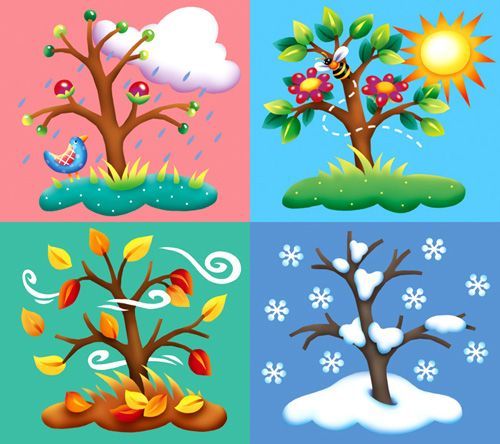 Charakteristika integrovaného bloku  : Toto je moje mateřská škola ,  začnu ji poznávat. Je pěkná a barevná. Seznámím se s novými kamarády a paní učitelkami. Musíme se naučit respektovat se navzájem. Každý tu máme svou značku a místo. Je tu spousta nových hraček. Při hrách s nimi pěkně zacházíme, učíme se udržovat pořádek a ukládat je na své místo. Máme pravidla, na kterých jsme se domluvili a musíme je dodržovat. Paní učitelky jsou nám vzorem.Učíme se navázat kamarádské vztahy, neubližovat si. Máme své kamarády, vzájemně si  pomáháme a vymýšlíme nové nápady. Máme se rádi, respektujeme se. Učíme se být tolerantní, zodpovědní. Radíme si v různých situacích, uvědomujeme si, že nejsme sami. Dva jsou víc, jak jeden. Co všechno spolu dokážeme? Každý máme své jméno, podobu, povahu… Co nemáme rádi, neděláme ani druhému. Učíme se vzájemné omluvě. Používáme slovíčko prosím, když něco potřebujeme a slovíčko děkuji, když něco dostaneme. Vnímáme chování a jednání lidí v našem okolí.Kde bydlím se svou rodinou? Kdo do ní patří? Máme společné příjmení a každý své jméno. Které to je? Učím se poznávat cestu z domova do mateřské školy, správně se orientovat. Učím se, jak se chovat v dopravním prostředku a jak na ulici. Dospělí jsou nám vzorem.Podzimní příroda okolo mého domu a  mateřské školy začala měnit barvy. Změnilo se i počasí. Jak se oblečeme ven, když se tak ochladilo? Získáváme poznatky při zpracovávání různých plodů ze zahrádek, polí, přírody. Hmatem, zrakem, čichem a chutí poznáváme ovoce a zeleninu – smyslové poznávání. Sledujeme, jak listy mění barvy, šustí ve větvích. Sledujeme, jak je vítr snáší k zemi. Zvířátka se chystají k zimnímu spánku, trochu jim s pomocí dospělých pomůžeme. Třeba nahrabat hromadu listí není taková věda, poslouží ježkům či broučkům. Učíme se orientovat ve znacích počasí – doplňujeme kalendář počasí. Prší…nebojíme se jít za deště na procházku, máme nepromokavé oblečení a gumáčky.  Všichni společně „zamykáme les“. Těšíme se na Bílou paní, která je pohádkovou bytostí v naší mateřské škole.Učení  :  děti poznají, že jsou součástí nějakého společenství – rodina, MŠ, vrstevníci; naučí se uvědomit si sám sebe; naučí se navázat kamarádské vztahy s novými dětmi; pochopí, že dva, tři, čtyři znamená víc, než jeden. Společně se učíme být zodpovědní a tolerantní. Uvědomí si, že jsou součástí přírody a života na zemi. Hodnoty  :  někam patřím, patříme – do rodiny, do kolektivu kamarádů, do MŠ. Můžeme mít rodinu úplnou, ale i neúplnou. Získávám hodnotu – umět respektovat ostatní i s jejich různými povahovými vlastnostmi. Společně jsme si dohodli pravidla chování a novou hodnotou bude, že víme, jak se máme chovat v různých situacích. Získám kladný vztah k přírodě, k výsledkům lidské práce.Postoje  :  rozvíjím sám sebe; rozvíjím si vztahy s kamarády; snažím se být kamarádský, ohleduplný; umím zaujmout správný postoj k negativnímu chování. Učím se správnému postoji k živé a neživé přírodě.Vzdělávací nabídka (co pedagog dítěti nabízí)lokomoční pohybové činnosti (chůze, běh, skoky a poskoky, lezení), nelokomoční pohybové činnosti (změny poloh a pohybů těla na místě) a jiné činnosti (základní gymnastika, turistika, sezónní činnosti, míčové hryjednoduché pracovní a sebeobslužné činnosti v oblasti osobní hygieny, stolování, oblékání, úklidu, úpravy prostředí apod.společné diskuze, rozhovory, individuální a skupinová konverzace (vyprávění zážitků, příběhů, vyprávění podle skutečnosti i podle obrazového materiálu, podle vlastní fantazie, sdělování slyšeného druhým apod.)komentování zážitků a aktivit, vyřizování vzkazů a zprávčinnosti a příležitosti seznamující děti s různými sdělovacími prostředky (noviny, časopisy, knihy, audiovizuální technika)záměrné pozorování běžných objektů a předmětů, určování a pojmenovávání jejich vlastností (velikost, barva, tvar, materiál, dotek, chuť, vůně, zvuky), jejich charakteristických znaků a funkcímotivovaná manipulace s předměty, zkoumání jejich vlastnostíkonkrétní operace s materiály (třídění, přiřazování, uspořádání, odhad, porovnávání apod.)spontánní hra, volné hry a experimenty s materiálem a předmětyhry a praktické úkony procvičující orientaci v prostoru a v roviněspontánní hračinnosti zajišťující spokojenost a radost, činnosti vyvolávající veselí a pohodučinnosti vedoucí k identifikaci sebe sama a k odlišnosti od ostatníchspolečné hry, společné aktivity nejrůznějšího zaměřeníčinnosti zaměřené na porozumění pravidlům vzájemného soužití a chování, spolupodílení se na jejich tvorběhry a činnosti, které vedou děti k ohleduplnosti k druhému, ochotu rozdělit se s ním, půjčit hračku, střídat se, pomoci mu, ke schopnosti vyřešit vzájemný spor apod.aktivity vhodné pro přirozenou adaptaci dítěte v prostředí mateřské školyspoluvytváření přiměřeného množství jasných a smysluplných pravidel soužití ve tříděhry zaměřené k poznávání a rozlišování různých společenských rolí (dítě, dospělý, rodič, učitelka, žák, role dané pohlavím, profesní role, herní role) a osvojování si rolí, do nichž se dítě přirozeně dostávákognitivní činnosti (kladení otázek a hledání odpovědí, diskuze nad problémem, vyprávění, poslech, objevování)přirozené i zprostředkované poznávání přírodního okolí, sledování rozmanitosti a změn v přírodě (příroda živá i neživá, přírodní jevy a děje, rostliny, živočichové, krajina a její ráz, roční období)smysluplné činnosti přispívající k péči o životní prostředí a okolní krajinu, pracovní činnosti, pěstitelské a chovatelské činnosti, činnosti zaměřené k péči o školní prostředí, školní zahradu a blízké okolíRizika (co ohrožuje úspěch vzdělávacích záměrů pedagoga)nedostatečný respekt k individuálním potřebám dětí (potřebě pohybu, spánku, odpočinku, látkové výměny, osobního tempa a tepelné pohody, k potřebě soukromí apod.)           neznalost zdravotního stavu a zdravotních problémů dítětedlouhodobé statické zatěžování bez pohybu, uplatňování nevhodných cviků a činností, nevhodné oblečení při pohybových činnostechprostředí komunikačně chudé, omezující běžnou komunikaci mezi dětmi a dospělýmičasově a obsahově nepřiměřené využívání audiovizuální, popř. počítačové techniky, nabídka nevhodných programů (nevhodná volba či  časté a dlouhodobé sledování pořadů televize, videa apod.)nedostatek příležitostí k poznávacím činnostem založeným na vlastní zkušenostipřevaha předávání hotových poznatků slovním poučováním a vysvětlovánímmálo vlídné, nevstřícné, strohé, nelaskavé a málo přátelské prostředí, kde dítě nenalézá                                                                                                    dostatek lásky a porozuměnínedostatečné uznání a oceňování úsilí či úspěchu dítětenedostatek pozitivních příkladů a vzorů prosociálního chování, málo vstřícné postoje dospělých k dítěti i k sobě navzájemnedostatečně psychosociálně „bezpečné“ prostředí, neautentické, s nedostatkem porozumění a tolerancepříliš ochranářské či příliš nevšímavé prostředínedůstojné jednání, zesměšňování, ponižovánínedostatek estetických a etických podnětů a příležitostí k jejich kultivovanému prožívání a vyjádření přítomnost nevhodných, podbízivých a nevkusných podnětů nevhodný mravní vzor okolí (děti jsou svědkem nespravedlivého, nezdvořilého, hrubého, ironického, např. agresivního chování,  netolerantních, necitlivých či nevšímavých postojů apod.) včetně nevhodných vzorů v médiíchnedostatek příležitostí vidět a vnímat svět v jeho pestrosti a změně, v jeho dění a řádunedostatečné a nepřiměřené informace, nedostatečné, nepravdivé nebo žádné odpovědi na otázky dětí2.ČTVRTLETNÍ INTEGROVANÝ BLOK:  ZIMA Charakteristika integrovaného bloku:  Podzim pomalu končí. Máme kolem sebe kamarády, spolu se smějeme, učíme se nové věci. Umíme se rozdělit o hračky, orientujeme se v pravidlech. Poznáme, co je dobré a co špatné. Bude z nás mít maminka a tatínek radost? Jak jsme šikovní, co už umíme, co už známe? Umíme pozdravit, požádat o pomoc, poděkovat. Udržujeme pořádek v herně v hracích koutcích. Víme, jak si máme ukládat oblečení a boty v šatně, jak se správně obléct, aby to nebylo špatně nebo naopak. Dodržujeme hygienu před jídlem, po WC, po hře, po pobytu venku. Umíme si v ranním kruhu popřát k narozeninám či svátku.Adventní čas se pomalu blíží. Kolik je krásných písniček a básniček, kterými si brousíme jazýček? Bude mít Mikuláš, anděl a čertík radost? Dostaneme nějakou sladkou odměnu? Budeme se společně těšit na ty nejkrásnější svátky v roce. Vyzdobíme si školku, třídy, nazdobíme stromeček. Budeme také poznávat zvyky v adventním čase – jak žili lidé dříve, jak prožívali tento čas očekávání narození Ježíška. Zazpíváme si koledy. A  jak  potěšíme ty, které máme nejraději? Vnímáme pocity při dávání dárečků i při přijímání, vnímáme vůni cukroví, sušeného ovoce, vůni jehličí, cinkání zvonečků…. Více si nasloucháme, je nám spolu nějak více příjemně.Kam patříme? Každý máme svou rodinu. Máme mámu, tátu, sourozence, babičku, dědu…Každý v rodině má své jméno. Máme společné příjmení, které to je? Znám ho? Patříme k sobě. I v rodině platí pravidla chování. Každý se tu musí umět správně chovat, jinak by tu byl zmatek. Dospělí nám jsou vzorem. A co když někdo onemocní? Zavoláme pana doktora. Ten nám poradí, jak se uzdravit, když jsme nachlazení. Víme, že při kašli si zakrýváme ústa. Víme, kam patří posmrkaný kapesník. Víme, že je důležité pít teplé nápoje. Naučíme se, že je potřeba jíst více vitamínů. Seznámíme se s činností svého těla, se zdravím a nemocemi. Budeme se učit zdravý způsob života, rozvíjet svoje smysly. Poznáme, co našemu zdraví prospívá a co mu naopak škodí. S pomocí paní učitelky dokážeme pojmenovat části svého těla, naučíme se vědět, jakou mají funkci. Naučíme se, jak důležitá je hygiena, jak správně používat hygienické potřeby…. Naučíme se slušnému stolování a dodržování čistoty u stolu. Víme, jak se používá lžička, nůž či vidlička?Venku se zase více ochladilo. Když se vydaří bílá zima, tak je plno radosti. Můžeme sáňkovat, stavět sněhuláky, koulovat se, házet koulemi na cíl. V pokusech poznáme změny vody v led a naopak. Kolik je v ledu ale nečistoty a špíny? Rozhodně rampouch není lízátko! Jak dlouho taje rampouch a jak dlouho sníh? Teď vidíme, který sněhulák rychleji roztaje -  malý nebo velký? Sypký sníh nelepí naopak mokrý ano, můžeme z něj dělat koule. Vypátráme také, co dělají zvířátka v zimě. Kdo je v zimě nakrmí? Naučíme se pozorovat stopy ve sněhu. Kdo tu byl před námi? Jak se chrání zvířátka před mrazem? A jak se chráníme my? Sledujeme sluníčko, jak je ospalé a málo hřeje. Naučíme se, jak se v zimě správně teple oblékat. Jak můžeme v zimě sportovat, které sporty známe? Pozor, i při sportování platí pravidla.Učení: naučí se zodpovědnosti za vlastní jednání, zdraví a bezpečnost. Naučí se sledovat v širším rozsahu vliv životního prostředí na naše zdraví. Naučí se pomoci v nesnázích, podle svých možností a sil. Naučí se vážit si lidových tradic a zvyků, pochopí význam adventu. Po nácviku lidových písní a koled a tanečků se naučí prezentovat na veřejnosti. Děti se naučí, že svět ve všech jeho podobách je rozmanitý a bohatý. Naučí se poznávat barvy, písmena, číslice, rozlišovat geometrické tvary. Prostřednictvím pokusů se dozví o různých vlastnostech vody a její přeměně. Naučí se poznávat, porovnávat, popisovat, hodnotit jednotlivé pohádky, příběhy…“ Čteme dětem“Hodnoty: získají další hodnotu, jak se chovat v různých situacích. Naučí se prožívat radost z pomoci, z úspěchu vlastního i jiných. Pochopí, že rodina je jejich jistota a bezpečí. Podpoří si zvídavost, spontaneitu, naučí se vzdělávat.Postoje: uvědomí si, zda umí zaujmout správný postoj, zda pouze nekopírují špatný model chování ze svého okolí. Zorientuje se v oblasti dobra a zla. Naučí se správný postoj ve vztahu ochraně svého zdraví při zimních sportech, při objevování světa, při získávání pozitivního vztahu k mluvenému slovu, literatuře…Zbaví se zbytečného ostychu z neznámého prostředí, lidí při návštěvě ZŠ u zápisu do 1.třídy.Vzdělávací nabídka  ( co pedagog dítěti  nabízí )smyslové a psychomotorické hryčinnosti zaměřené na poznávání lidského těla a jeho částípříležitosti a činnosti směřující k vytváření zdravých životních návykůsamostatný slovní projev na určité témaposlech čtených či vyprávěných pohádek a příběhů, sledování filmových a divadelních pohádek a příběhů obohacující citový život dítěteprohlížení a „ čtení“ knížekpřímé pozorování přírodních, kulturních a technických objektů a jevů v okolí dítěte, rozhovor o výsledku pozorovánířešení myšlenkových i praktických problémů, hledání různých možností a variantčinnosti zaměřené k vytváření  ( chápání )  pojmů a osvojování  poznatků ( vysvětlování, objasňování, odpovědi na otázky, práce s knihou, obrazovým materiálem, médii  apod. )činnosti zasvěcující dítě do časových pojmů a vztahů souvisejících s denním řádem, běžnými proměnami a vývojem a přibližující dítěti přirozené časové i logické posloupnosti dějů, příběhů, událostí apod.činnosti nejrůznějšího zaměření vyžadující  ( umožňující )   samostatné  vystupování, vyjadřování, obhajování vlastních názorů, rozhodování a sebehodnocenídramatické  činnosti ( předvádění a napodobování různých typů chování člověka v různých situacích ) , mimické vyjadřování nálad ( úsměv, pláč, hněv, zlobu, údiv, vážnost  apod. )společná setkávání, povídání, sdílení a aktivní naslouchání druhémuaktivity podporující sbližování dětíaktivity podporující uvědomování si vztahů mezi  lidmi  ( kamarádství, přátelství, vztahy mezi oběma pohlavími, úcta ke stáří apod.)běžná každodenní setkávání s pozitivními vzory vztahů a chováníreceptivní, slovesné, literární, výtvarné či dramatické  činnosti  ( poslech  pohádek, příběhů, veršů, hudebních skladeb a písní, sledování dramatizací, divadelních scének)setkávání se s literárním, dramatickým, výtvarným a hudebním uměním mimo mateřskou školu, návštěvy uměleckých a kulturních míst a akcí zajímavých pro předškolní dítěpraktické užívání technických přístrojů, hraček a dalších předmětů a pomůcek, se kterými se dítě běžně setkávápozorování životních podmínek a stavu životního prostředí, poznávání ekosystémů  ( les , louka ,  rybník   apod.)zdravotně zaměřené  činnosti ( vyrovnávací, protahovací, dechová, relaxační  cvičení  konstruktivní a grafické činnostihudební a hudebně pohybové hry a činnostivyprávění toho, co dítě slyšelo nebo shlédlografické napodobování symbolů, tvarů, čísel, písmenhry nejrůznějšího zaměření podporující tvořivost, představivost a fantazii ( kognitivní, imaginativní, výtvarné, konstruktivní, hudební, taneční či dramatické aktivity )příležitost a hry pro rozvoj vůle, vytrvalosti a sebeovládáníRizika ( co ohrožuje úspěch vzdělávacích záměrů pedagoga  )denní režim nevyhovuje fyziologickým dětským potřebám a zásadám zdravého životního stylunedostatek či zkreslení elementárních informací o lidském těle, o jeho růstu a vývoji, o funkcích některých částí a orgánů, o zdraví i možnostech jeho ohrožení, způsobech ochrany zdraví a bezpečíomezování spontánních pohybových aktivit, nepravidelná, málo rozmanitá či jednostranná nabídka pohybových činnostímálo příležitostí k samostatným řečovým projevům dítěte  ( spontánním i řízeným )  a slabá motivace k nimomezený přístup ke knížkámpříliš racionální, hotový a uzavřený výklad světaomezený prostor pro vyjádření a uplatnění představivosti mimoracionálního poznávánínedostatek možností projevovat vlastní city, sdělovat citové dojmy a prožitky a hovořit o nichmálo podnětů a aktivit podporující estetické vnímání, cítění, prožívání a vyjadřováníautoritativní vedení, direktivní zacházení s dítětemsoustředění pozornosti pouze na verbální formy komunikacepříliš časté vystupování pedagoga v roli soudce, příliš mnoho nefunkčních pravidel ve skupině, děti se nepodílejí na jejich vytváření, ne všichni  ( např. někteří dospělí)jednotvárná málo rozmanitá  nabídka činností  , málo  podnětné, málo pestré a málo obměňované prostředí nebo prostředí nepřehledné, neupravené s nadbytkem hraček a věcívýběr a nabídka témat, které jsou životu dítěte příliš vzdálená, pro jeho vnímání a chápání náročná, nebo přesahují přirozenou zkušenost dítěte a nejsou pro dítě prakticky využitelná3. ČTVRTLETNÍ INTEGROVANÝ BLOK: JARO Charakteristika integrovaného bloku:Je tu jaro, sluníčko nás láká ven. Z větví taje sníh, pod ním vyrůstají první sněženky. Jak se oblékáme v této roční době? Sledujeme a pojmenováváme změny v přírodě. Dodržujeme pravidla chování v přírodě. Netrháme rostliny, je to potrava pro hmyz. Neničíme přírodu špatným počínáním – nelámeme větičky. Nevyrýváme rostliny v přírodě pro ozdobu naší zahrádky. Začínáme určovat počasí v našem Kalendáři počasí. Naučíme se nová říkadla a písně k příchodu jara.  Jaro dělá pokusy... Pokusy s rychlením větévek ve vázičkách. Která větvička déle pokvete – v přírodě na zahradě nebo ve vázičce? Využijeme „Koutek živé přírody“ k setí semínek – podmínky k růstu rostlin. Co potřebuje rostlina k růstu? Zkoušíme lisování některých rostlinek, vytvoříme si „Herbář rostlin“.Zvířatům se rodí mláďata a my se je naučíme poznávat a pojmenovávat, třídit podle druhu. Budeme si obohacovat slovní zásobu o další pojmy a slova. Jak se řekne zvířecí táta a máma a jejich mladě? Čím se živí? Jaký nám dávají užitek?  Zvládneme respektovat odstup při pozorování zvířat z důvodu jejich i naší bezpečnosti. Povíme si, jaké zvířátko máme doma a jak se o něj staráme.Hody, hody, doprovody, dejte vejce malovaný…Paní učitelka nám vysvětlí význam těchto svátků, seznámí nás se symboly Velikonoc. Čemu lidé dřív věřili?Čeho je na světě nejvíc? Vody. Uděláme si pokusy s vodou slanou a sladkou. Co se stane s vodou umazanou? Povíme si o koloběhu vody, jak lidé naučili vodu pracovat (přehrady – výroba elektřiny). K čemu potřebujeme vodu. Zazpíváme si písničky o vodě.Žijeme na planetě Zemi... uděláme si jarní pořádek okolo sebe. Budeme pozorovat i  nešvary v chování lidí při jarním úklidu, upozorníme na ně paní učitelku nebo rodiče. Nebudeme házet odpadky kolem sebe, jak se nám zamane. Jak třídíme odpad? K čemu nám slouží barevné kontejnery? S pomocí encyklopedie se podívám i na jiné planety.Maminky mají svátek…Co je pro mě moje maminka? Pěkně jí popřeji a udělám velkou radost svým chováním doma, v mateřské škole a na veřejnosti. Maminka si však zaslouží i něco navíc…malý dáreček mnou vyrobený nebo vystoupení. Předvedu jí, co dovedu, jak jsem manuálně zručný a pohybově, hudebně a jazykově šikovný.Co se děje v trávě. V reálu se toho nejvíce naučím – návštěva zahrádek, hospodářství, pozorování - potok, les, louka. Naučím se pozorovat broučky a jiný hmyz v přírodě, naučím se také pojmenovat některé rostliny a květiny. Nasbírám si rozumné množství lučních květin  a rostlin, s pomocí encyklopedie se je pokusím pojmenovat. Pozorně budu poslouchat rad dospělých o chování za bouřky v přírodě, při koupání, při sběru plodů v lese, při pohybu na ulici apod.Za zvířátky tam a zpátky. Naučím se poznávat exotická zvířata, pojedu se na ně podívat do ZOO. Jaká mají zvláštní jména? Jak se tam o ně starají? Čím se živí? Prozkoumám povrch jejich těla...stopy, které nechají za sebou...stíny, které vrhají...zvuky, kterými se ozývají.     Učení : naučí se soustředěně pozorovat, zkoumat, objevovat změny v přírodě, které se dějí kolem nich. Naučí se všímat si souvislostí,experimentovat a užívat přitom jednoduchých pojmů, znaků, úctě k mamince a celé rodině. Pochopí správná pravidla chování v přírodě, péči orostliny, starost o zvířata a jejich mláďata.Hodnoty : získají hodnotu úcty k přírodě,ke všemu živému-rodícímu se. Pochopí, že rodina je jejich jistota a bezpečí. Osvojí si hodnotubezpečného chování v dopravních situacích.Postoje : společně se naučíme zaujmout kladný postoj ke všemu živému,k ochraně přírody,k třídění odpadu. Naopak získáváme negativní, postoj k vandalismu a nesprávnému počínání.Vzdělávací nabídka (co pedagog dítěti nabízí):      manipulační činnosti a jednoduché úkony s předměty, pomůckami, nástroji, náčiním, materiálem; činnosti seznamující dětis věcmi, které je obklopují a jejich praktickým používánímpříležitosti a činnosti směřující k prevenci úrazů (hrozících při hrách, pohybových činnostech a dopravních situacích, při setkávánís cizími lidmi), k prevenci nemoci, nezdravých návyků a závislostíartikulační, řečové, sluchové a rytmické hry, hry se slovy, slovní hádanky, vokální činnostipřednes, recitace, dramatizace, zpěvestetické a tvůrčí aktivity (slovesné, výtvarné, dramatické, literární, hudební, pohybové a další)výlety do okolí (do přírody, návštěvy dětských kulturních akcí apod.)hry, přirozené i modelové situace, při nichž se dítě učí přijímat a respektovat druhéhočinnosti zaměřené na poznávání sociálního prostředí, v němž dítě žije - rodina (funkce rodiny, členové rodiny a vztahy mezi nimi,život v rodině, rodina ve světě zvířat) – mateřská škola (prostředí, vztahy mezi dětmi i dospělými, kamarádi)aktivity přibližující dítěti pravidla vzájemného styku (zdvořilost, ohleduplnost, tolerance, spolupráce) a mravní hodnoty (dobro,zlo, spravedlnost, pravda, upřímnost, otevřenost apod.) v jednání lidírůznorodé společné hry a skupinové aktivity (námětové hry, dramatizace, konstruktivní a výtvarné projekty apod.) umožňujícídětem spolupodílet se na jejich průběhu i výsledcíchpřirozené pozorování blízkého prostředí a života v něm, okolní přírody, kulturních i technických objektů, vycházky do okolí, výletyaktivity zaměřené k získávání praktické orientace v obci (vycházky do ulic, návštěvy obchodů, návštěvy důležitých institucí,budov a dalších pro dítě významných objektů)praktické činnosti, na jejichž základě se dítě seznamuje s různými přírodními i umělými látkami a materiály ve svém okolí a jejichžprostřednictvím získává zkušenosti s jejich vlastnostmi (praktické pokusy, zkoumání, manipulace s různými materiály a surovinami)běžné verbální i neverbální komunikační aktivity dítěte s druhým dítětem i dospělýmpříležitosti a hry pro rozvoj vůle, vytrvalosti a sebeovládánípozorování životních podmínek a stavu životního prostředí, poznávání ekosystému  ( les, louka, rybník apod.)Rizika (co ohrožuje úspěch vzdělávacích záměrů pedagoga)nevhodné prostory pro pohybovou aktivitu a nevhodná organizace z hlediska bezpečnosti dětínevhodné vzory chování dospělých v prostředí mateřské školyvytváření komunikativních zábran (necitlivé donucování dítěte k hovoru, nerespektování dětského ostychu vedoucí k úzkosti a strachu dítěte)nedostatek porozumění a ocenění úspěchu či úsilínedostatek času a prostředků pro spontánní hru, k jejímu rozvinutí a dokončenínevhodné vzory a modely chování (netaktní komunikace, nedostatek sociálního cítění, ohleduplnosti a tolerance, necitlivé vztahya postoje okolí)časté organizování soutěživých činností a podporování nezdravé soutěživostinejednoznačně formulovaná pravidla chování ve vztahu k druhému, nedodržování přímých pravidel, špatný vzorschematické mravní hodnocení bez možnosti dítěte vyjádřit vlastní úsudeknedostatek příležitostí k nápravě jednání, které bylo proti pravidlůmnedostatek příležitostí k rozvoji uměleckých dovedností dítěte a k vytváření jeho estetického vztahu k prostředí, ke kultuře a uměnínedostatek pozornosti prevenci vlivů prostředí, které mohou být pro dítě nezdravé a nebezpečnénedodržování pravidel péče o zdravé prostředí v provozu mateřské školy4. ČTVRTLETNÍ INTEGROVANÝ BLOK: LÉTO  Charakteristika integrovaného bloku :Je nás dětí, jako smetí. Když  jsem  sám, je mi smutno. Jaký je rozdíl mezi kamarádem a přítelem? Pozor na cizí lidi! Pozor na falešné úsměvy a dárky. Vyznáme se v tom? To je těžké. Ale důvěřovat a neprověřit se nemusí vyplatit. Rodiče a paní učitelky nám zatím pomáhají se v tom složitém světě záhad orientovat. Oslava MDD – děti na celém světě mají svátek. A taky jsou různé barvy pleti. Jsme všichni stejní? Máme připravený společný program, hry, zdravě soupeříme, měříme síly, učíme se  toleranci k rozdílným silám a schopnostem a dovednostem.Cestou necestou...naučíme se rozlišovat různé druhy dopravních prostředků, jejich využití a účel. Poznáváme i jednoduché dopravní značky. Které jsou pro auta? A které pro chodce? Každá má jiný tvar, ale my už poznáme, jestli je to kruh, trojúhelník, čtverec nebo obdélník. Řekneme si, jak v případě potřeby požádáme o pomoc, jak řešit problémové situace.Učení : naučíme se ověřit si v reálných situacích získané kompetence, kladné vztahy k vrstevníkům, dospělým. Pochopíme, že přestože nemáme stejnou barvu pleti, stejné vlastnosti, je zapotřebí vzájemná úcta a tolerance.Hodnoty : novou hodnotou jim bude prezentování pozitivních vztahů navenek. Předvedeme si, co jsme se naučili, jak se ovládáme, co zvládneme sami a jak dovedeme spolupracovat s kamarády.Postoje : umíme zaujmout správný postoj k negativnímu chování, dokážeme rozpoznat správné a nesprávné chování ke kamarádům, k dospělým, k přírodě. Vzdělávací nabídka (co pedagog dítěti nabízí)příležitost a činnosti směřující k ochraně zdraví, osobního bezpečí a vytváření zdravých životních návykůčinnosti relaxační a odpočinkové, zajišťující zdravou atmosféru a pohodu prostředíčinnosti zaměřené na poznávání jednoduchých obrazně znakových systémů (písmena, číslice, piktogramy, značky, symboly, obrazce)činnosti zaměřené k seznamování se s elementárními číselnými a matematickými pojmy a jejich symbolikou (číselná řada, číslice, základní geometrické tvary, množství apod.)činnosti zaměřené k poznávání různých lidských vlastností; záměrné pozorování, čím se lidé mezi sebou liší (fyzické i psychické vlastnosti, dovednosti, schopnosti, city, vlastnosti dané pohlavními rozdíly, věkem, zeměpisným místem narození, jazykem) a v čem jsou si podobníkooperativní činnosti ve dvojicích, ve skupinkáchhry a situace, kde se dítě učí chránit soukromí a bezpečí své i druhýchčinnosti zaměřené k poznávání druhů exotických zvířat (čím se liší, způsob života), návštěva ZOOaktivity přibližující dítěti svět kultury a umění a umožňující mu poznat rozmanitost kultur (výtvarné, hudební a dramatické činnosti, sportovní aktivity, zábavy, účast dětí na kulturních akcích, návštěvy výstav, divadelních představení, využívání příležitostí seznamující dítě přirozeným způsobem s různými tradicemi a zvyky běžnými v jeho kulturním prostředí apod.)využívání přirozených podnětů, situací a praktických ukázek v životě a okolí dítěte k seznamování dítěte s elementárními dítěti srozumitelnými reáliemi o naší republiceRizika (co ohrožuje úspěch vzdělávacích záměrů pedagoga)nerespektování rozdílných tělesných a smyslových předpokladů a pohybových možností jednotlivých dětínedostatečně připravené prostředí, nedostatečné vybavení náčiním, nářadím, popř. nedostatečné využívání vybavení a dalších možností apod.nedostatečná pozornost k rozvoji dovednosti předcházející čtení a psanímálo příležitosti a prostoru k experimentaci a samostatnému řešení konkrétních poznávacích situacínepřiměřené nároky na dítě, časté negativní hodnocení, kdy dítě opakovaně prožívá pocit selháníjednání, které dítě pociťuje jako křivdu a vnímá jako násilínedostatečná motivace dětí k sebevyjádření a sebeuplatněnínedostatečná pozornost tomu, jak dítě řeší své problémy a konflikty s druhým dítětemnedostatečný respekt k vzájemným sympatiím dětí a malá podpora dětských přátelstvíironizování a znevažování úsilí dítětenevšímavost k nevhodné komunikaci a jednání mezi dětmi, přehlížení nežádoucího chování některých dětí, schématické řešení konfliktů bez zjišťování příčin jejich vznikuchybějící informace o tom, jak se chránit před nebezpečím hrozícím od neznámých lidíšpatný příklad dospělých (chování ohrožující životní prostředí, neekologické postoje, xenofobní chování, lhostejnost k problémům kolem sebe a neochota podílet se na jejich řešení)uzavřenost školy a jejího vzdělávacího programu vůči existujícím problémům a aktuálnímu dění 6.3. Vzdělávání dětí dětí 2 – 3 letých (batolecí období) Pro takto malé dětí je odloučení od maminky velmi problematické, proto i adaptace dětí je velice náročná a zdlouhavá. To, co starší děti zvládnou během dvou až tří týdnů, těmto dětem trvá i několik měsíců. V této době bývají i často nemocné a po návratu dochází k adaptování znovu.Děti si ještě nehrají spolu, ale vedle sebe. Často se o hračku přetahují a využívají jim přirozené obranné prostředky (štípání, kousání, křik a vztekání se). Je proto potřebné větší množství stejných hraček. Toto období je charakteristické svou náročností na hlídání. Dochází ke stálému opakování, upozorňování a připomínání daných pravidel.Děti staví z kostek a dokáží řadit za sebe. Navlékají velké korále, prohlíží leporela a obrázkové knížky. Některé děti dokáží poskládat půlené obrázky. Velká pozornost je věnována hygienickým návykům. Část dětí nastupuje do MŠ s celodenním nošením plen, spousta dětí využívá pleny k odpočinku. V průběhu roku je denní nošení u všech dětí odbouráno. Děti si osvojují návyk umývání rukou a používání svého ručníku.Dítě se učí nápodobou. Pokyny a činnosti jsou často opakovány, až si je dítě podvědomě osvojí. Na konci roku znají děti své jméno. Některé děti ještě nemluví nebo velice málo a nesrozumitelně.Využívá se dětské zvídavosti k získávání poznatků formou her, písniček, básniček, tanečků a říkadel. Často se pracuje s maňásky. Cílem je prostřednictvím hry docílit vytvoření zcela přirozeného prostředí, do kterého se postupně včleňují všechny děti (i bázlivé). Důraz je kladen na dostatek pohybu. Délka trvání řízené činnosti je 5 – 15 minut. Tyto děti jsou mazlivé, vyžadují pozornost pouze pro sebe, proto je potřebné zajistit k pedagogickým pracovnicím i chůvu a menší počet dětí ve třídě.Vzdělávací nabídka vzhledem k 2 – 3 letým dětemPODZIMOčekávané výstupy (co dítě postupně zvládne)Modrý korálekzvládá základní pohybové vlastnosti (chůze, běh, lezení)vědomě napodobují  jednoduchý pohybŽlutý korálekpojmenuje některé věci ze svého okolípostupně se odloučí na určitou dobu od rodičů a svých blízkýchzačíná se seznamovat s pravidly,začíná se seznamovat s knihou, povídání nad obrázkypostupně zvládá jednoduchá říkadlaČervený koráleknavazují kontakty s dospělými, kterým je svěřeno do péčepostupně se učí ovládat své chování (neštípat, nekousat)osvojuje si poznávání své značkypoznává jména dětíBílý korálekzačíná reagovat na pokyny dospělého (vydržet na místě po určitou dobu, opakování pravidel)postupně si zvyká na režim dne v MŠučí se šetrně zacházet s hračkami a pomůckamiZelený korálekpřizpůsobuje se běžně proměnlivým okolnostem doma i v MŠpři pobytu venku pozorují okolíVzdělávací  nabídka:smyslové hryčinnosti zaměřené na poznávání lidského těla a jeho částíposlech čtených a vyprávěných pohádekprohlížení knížekpozorování přírodních jevůčinnosti zaměřené k vytváření (chápání) pojmů a osvojování poznatků (vysvětlování, objasňování, odpovědi na otázky, práce s knihou, obrazovým materiálem apod.)činnosti zasvěcující dítě do časových pojmů a vztahů souvisejícím s denním řádemaktivity podporující sbližování dětíaktivity podporující uvědomování si vztahů mezi lidmi (kamarádství, přátelství)praktické užívání hraček a dalších předmětů a pomůcek, se kterými se dítě běžně setkáváhudební a hudebně pohybové hry a činnostihry nejrůznějšího zaměření podporující tvořivost, představivost a fantaziiZIMAOčekávané výstupy (co dítě postupně zvládne)Modrý korálekvnímá a rozlišuje (zrakově rozlišuje tvary předmětů, vnímá hmatem)pojmenuje některé části tělazachází s předměty denní potřebyzachází s modelovací hmotou, pastelkamiztvární pohyb s hudbouŽlutý korálekchápe pojmy „nahoře, dole, pod, nad“projevuje zájem o knihuposlouchá četbu, hudbupodporuje a učí se podle pohybů a instrukcípoužívá známá říkadlaprožívá a dětským způsobem popisuje, co cítí (radost, vztek, náklonnost)Červený korálekkamarádské chování (neubližovat si navzájem)Bílý korálekvyjadřuje se prostřednictvím hudebních a hudebně pohybových činností (zpěv písní, tanečky, HPH)prostřednictvím pravidel jsou vedeny k úctě, kamarádstvíZelený korálekzvládá běžné činnosti a požadavky na dítě kladené i jednoduché praktické situace, které se doma i v MŠ opakujívnímá rozmanitosti přírodyorientuje se ve známém prostředíVzdělávací nabídka:lokomoční pohybové činnosti (chůze, běh, skoky, lezení, poskoky)jednoduché pracovní a sebeobslužné činnosti v oblasti osobní hygieny (stolování, oblékání), hygienické návyky (odbourávání plen)rozhovory nad obrázkymotivovaná manipulace s předmětypodněcování rozvoje hrubé a jemné motorikyspontánní hračinnosti zajišťující spokojenost a radostspolečné aktivity hudební, taneční a pohybovépoužívání jednoduchých pravidelpřirozené a zprostředkované poznávání přírodního okolí, sledování rozmanitostí a změn v příroděJAROOčekávané výstupy (co dítě postupně zvládne)Modrý korálekzvládá jednoduchou obsluhu a pracovní úkony (uklidí po sobě)zachází s předměty denní potřeby, hračkami, pomůckami, částečně výtvarným materiálemŽlutý korálekpostupné rozvíjení slovní zásobynaučí se zpaměti krátké texty (reprodukuje říkanky, písničky)uvědomuje si příjemné i nepříjemné citové prožitky (radost, strach, smutek)Červený korálekspolupracuje s ostatními, dělí se o hračky, pomůckyporozumí běžným projevům emocí a náladzačíná komunikovat s vrstevníkyseznamuje se s pravidly, která si postupně osvojujeBílý korálekpostupně vnímá literární, dramatické a hudební činnostiZelený korálekzprostředkovaně si uvědomuje nebezpečí, se kterým se může setkatVzdělávací nabídka:manipulační činnosti a jednoduché úkoly s předměty, pomůckami, materiálempříležitosti a činnosti směřující k prevenci nemoci, úrazů a nezdravých návykůartikulační a rytmické hry, hry se slovy, zpěvpočáteční výtvarné, hudební a pohybové aktivityvycházky do okolípřirozené hry, při nichž se učí respektovat druhéhojednoduché činnosti zaměřené na život v rodiněpřirozené pozorování blízkého prostředí, život v něm a okolní příroděverbální i neverbální komunikační aktivity dítěte s druhým dítětem i dospělýmLÉTOOčekávané výstupy (co dítě postupně zvládne)Modrý korálekzvládá základní pohybové dovednosti a prostorovou orientaci, běžné způsoby pohybu v různém prostředí (zvládá překážky, hází a chytá míč, pohybuje se ve skupině dětí)Žlutý korálekseznamuje se s elementárními matematickými souvislostmi (porovnává, třídí, poznává více a méně)vyjádří souhlas i nesouhlasČervený korálekodmítne komunikaci, která je mu nepříjemnáBílý korálekkreslí, používá barvy, modelujeZelený korálekpomáhá pečovat o okolní životní prostředí (dbá o pořádek a čistotu)Vzdělávací nabídka:činnosti relaxační a odpočinkové, zajišťující zdravou atmosféru a pohodu prostředíčinnosti zaměřené na rozlišování geometrických tvarů (vkládací kostky), značekkooperativní činnosti ve dvojicích, ve skupinách (spontánní hra)činnosti zaměřené k poznávání druhů zvířatNabídka dalších aktivitŠkola doplňuje rodinnou výchovu a v úzké vazbě na ni pomáhá zajistit dítěti prostředí s dostatkem mnohostranných a přiměřených podnětů k jeho aktivnímu rozvoji a učení.Obohacuje denní program dítěte nabídkou aktivit:Školička – grafomotorická cvičení Logopedické chvilkyCvičeníčkoPlaváníLyžařská školičkaKeramikaPODZIMPODZIM-Poznatky – získat a prohlubovat příslušné poznatky ve vzájemných souvislostech-Dovednosti – podporovat samostatnost, v péči o osobní hygienu, tvořit pomocí různých materiálů, nástrojů a technik, rozvíjet dovednosti činnostmi dramatickými, pohybovými, hudebními, výtvarnými-Schopnosti – podřídit jednání daným pravidlům, spolupracovat, řešit situaci či problém-Postoje a hodnoty – vzbudit zájem, posilovat kladný vztah k přírodě, vzájemné vztahy v rodině, ke kamarádům, výsledkům lidské práce, odpovědnost za vlastní jednání, zdraví a bezpečnost-Poznatky – získat a prohlubovat příslušné poznatky ve vzájemných souvislostech-Dovednosti – podporovat samostatnost, v péči o osobní hygienu, tvořit pomocí různých materiálů, nástrojů a technik, rozvíjet dovednosti činnostmi dramatickými, pohybovými, hudebními, výtvarnými-Schopnosti – podřídit jednání daným pravidlům, spolupracovat, řešit situaci či problém-Postoje a hodnoty – vzbudit zájem, posilovat kladný vztah k přírodě, vzájemné vztahy v rodině, ke kamarádům, výsledkům lidské práce, odpovědnost za vlastní jednání, zdraví a bezpečnostHLAVNÍ TEMAPODTÉMA       Kdo jsi kamarád, tak pojď si hrát:Pavučina kamarádstvíU nás doma       Podzimní čas:Košík plný vitamínůKopu, kopu, bramboryVítr fouká po strništiZvířátka už chtějí spátZIMAZIMA-Poznatky – získat a prohlubovat poznatky z oblasti přírody, hodnoty k rodině, objevovat vlastnosti sněhu, ledu, probouzet zájem o zimu, sporty a hry-Dovednosti – podporovat dovednost prosadit a uplatnit se, rozvíjet a uplatňovat fantazii, tvořivost s ostatními dětmi-Schopnosti – podřídit jednání daným pravidlům, spolupracovat, řešit situaci či problém-Postoje a hodnoty – podporovat zájem o vzdělávání, iniciativu spolupodílet se na tvorbě programu školy, odpovědnost za vlastní jednání, zdraví a bezpečnost, prožívat radost z úspěchu vlastního i jiných-Poznatky – získat a prohlubovat poznatky z oblasti přírody, hodnoty k rodině, objevovat vlastnosti sněhu, ledu, probouzet zájem o zimu, sporty a hry-Dovednosti – podporovat dovednost prosadit a uplatnit se, rozvíjet a uplatňovat fantazii, tvořivost s ostatními dětmi-Schopnosti – podřídit jednání daným pravidlům, spolupracovat, řešit situaci či problém-Postoje a hodnoty – podporovat zájem o vzdělávání, iniciativu spolupodílet se na tvorbě programu školy, odpovědnost za vlastní jednání, zdraví a bezpečnost, prožívat radost z úspěchu vlastního i jinýchHLAVNÍ TÉMAPODTÉMA       Vánoce, Vánoce přicházejíKdo to přišel dneska k námVánoční cinkání        Volá vločku vločkaTo to zebeChumelí se chumelí       Doma je mi dobřeMáme se rádiKosti, je jich dostiDoktor klepe na srdíčkoMasopust                                                               JARO                                                               JARO- Poznatky – získat a rozvíjet poznatky o okolním světě a také používání různých zdrojů, k zajištění poznatků-Dovednosti – poznatky využívat pří nalézání řešení úkolů, situací a problémů, podporovat dovednost dodržování pravidel vzájemné komunikace, prosadit a uplatnit se, rozvíjet a uplatňovat fantazii, tvořivost a manuální zručnost v rozmanitých činnostechSchopnosti – uplatnit logické myšlení, schopnost abstrakce, vyjádřit ústně i graficky své rozhodnutí, názor, slovně je zdůvodnitPostoje a hodnoty – podporovat zvídavost, spontaneitu, rozlišit správné a rizikové jednání své i jiných, podporovat rozvoj kladných citů- Poznatky – získat a rozvíjet poznatky o okolním světě a také používání různých zdrojů, k zajištění poznatků-Dovednosti – poznatky využívat pří nalézání řešení úkolů, situací a problémů, podporovat dovednost dodržování pravidel vzájemné komunikace, prosadit a uplatnit se, rozvíjet a uplatňovat fantazii, tvořivost a manuální zručnost v rozmanitých činnostechSchopnosti – uplatnit logické myšlení, schopnost abstrakce, vyjádřit ústně i graficky své rozhodnutí, názor, slovně je zdůvodnitPostoje a hodnoty – podporovat zvídavost, spontaneitu, rozlišit správné a rizikové jednání své i jiných, podporovat rozvoj kladných citůHLAVNÍ TÉMAPODTÉMA        Voláme sluníčkoZimo, zimo, běž už pryčJaro dělá pokusyŤuky, ťuky na vrátka, uvidíme zvířátkaHody, hody, doprovody        Jen se děti koukněte, co je krásy na světěObjevujeme celý světVšechno žije, co vodu pijeNesu, nesu,                                                                LÉTO                                                               LÉTO-Poznatky – získávané poznatky vnímat v souvislostech příčina, důsledek-Dovednosti – poznatky využívat v praktických situacích¨-Schopnosti – uplatnit logické myšlení, vyjádřit a zdůvodnit své rozhodnutí, názor-Postoje a hodnoty – podporovat zdravé sebevědomí, sebeúctu, ohleduplnost, úctu a pomoc vůči potřebným, tolerovat odlišnost.-Poznatky – získávané poznatky vnímat v souvislostech příčina, důsledek-Dovednosti – poznatky využívat v praktických situacích¨-Schopnosti – uplatnit logické myšlení, vyjádřit a zdůvodnit své rozhodnutí, názor-Postoje a hodnoty – podporovat zdravé sebevědomí, sebeúctu, ohleduplnost, úctu a pomoc vůči potřebným, tolerovat odlišnost.HLAVNÍ TÉMAPODTÉMA        Hola, hola, léto voláJe nás dětí, jako smetíCestou necestouDílčí cíleOčekávané výstupySměr ke klíč. KompetencímCo učitelka u dítěte podporuje :Co dítě postupně zvládne :MODRÝ KORÁLEKMODRÝ KORÁLEKMODRÝ KORÁLEK- uvědomění si vlastního těla- zvládá základní pohybové dovednosti a prostorovou orientaci, běžné způsoby pohybu v různém prostředí (zvládá překážky, hází míč)KČO – dokáže rozpoznat a využívat vlastní silné stránky, poznávat svoje slabé stránky- uvědomění si vlastního těla- vědomě napodobí jednoduchý pohybKU – učí se nejen spontánně, ale i vědomě- uvědomění si vlastního těla- zvládá sebeobsluhu, uplatňuje základní kulturně hygienické návykyKČO – dbá na osobní zdraví a bezpečí svoje i druhýchŽLUTÝ KORÁLEKŽLUTÝ KORÁLEKŽLUTÝ KORÁLEKrozvoj komunikativních dovedností (verbálních i neverbálních) a kultivovaného projevu- pojmenuje většinu toho, čím je obklopenoKK – průběžně rozšiřuje svou slovní zásoburozvoj komunikativních dovedností (verbálních i neverbálních) a kultivovaného projevu- vyjadřuje samostatně a smysluplně myšlenky, nápady, pocity, mínění a úsudky ve vhodně zformulovaných větáchKK – samostatně vyjadřuje své myšlenky, sdělení, otázky, hovoří ve vhodně formulovaných větáchrozvoj komunikativních dovedností (verbálních i neverbálních) a kultivovaného projevu- vede rozhovory ( naslouchá druhým, vyčká, až druhý dokončí myšlenku, sleduje řečníka i obsah, ptá seKK – vede smysluplný dialogrozvoj komunikativních dovedností (verbálních i neverbálních) a kultivovaného projevu- chápe slovní vtip a humorKK – rozumí slyšenému- vytváření pozitivního vztahu k intelektuálním činnostem a k učení, podpora a rozvoj zájmu o učení- záměrně se soustředí na činnost a udrží pozornostKU – soustředí se na činnost- vytváření pozitivního vztahu k intelektuálním činnostem a k učení, podpora a rozvoj zájmu o učení- pozná a pojmenuje většinu toho, čím je obklopenoKK – průběžně rozšiřuje svou slovní zásobu- přemýšlí, vede jednoduché úvahy a to, o čem přemýšlí a uvažuje také vyjádříKŘP – všímá si dění i problémů v bezprostředním okolí, přirozenou motivací k řešení dalších problémů a situací je pro pozitivní odezva na aktivní zájem- vnímá, že je zajímavé dozvídat se nové věci, využívá zkušeností k učeníKU – poznává, že se může mnohému naučit- poznávání sebe sama, rozvoj pozitivních citů ve vztahu k sobě (uvědomění si vlastní identity)- získání relativní citové samostatnosti- odloučí se na určitou dobu od rodičů a blízkých, je aktivní i bez jejich oporyKŘP – uvědomuje si, že svou aktivitou a iniciativou může situaci ovlivnit- poznávání sebe sama, rozvoj pozitivních citů ve vztahu k sobě (uvědomění si vlastní identity)- získání relativní citové samostatnosti- uvědomí si svou samostatnost, zaujme vlastní názory a postoje a vyjádří jeKSP – samostatně rozhoduje o svých činnostech, umí si vytvořit svůj názor a vyjádřit jej- poznávání sebe sama, rozvoj pozitivních citů ve vztahu k sobě (uvědomění si vlastní identity)- získání relativní citové samostatnosti- vyvine volní úsilí, soustředí se na činnost a její dokončeníKU – vyvine úsilí, při zadané práci dokončí, co započalo- poznávání sebe sama, rozvoj pozitivních citů ve vztahu k sobě (uvědomění si vlastní identity)- získání relativní citové samostatnosti- respektuje předem vyjasněná a pochopená pravidla, přijímá vyjasněné a zdůvodněné povinnostiKSP – přijímá vyjasněné a zdůvodněné povinnosti, dodržuje dohodnutá a pochopená pravidla a přizpůsobí se jim- poznávání sebe sama, rozvoj pozitivních citů ve vztahu k sobě (uvědomění si vlastní identity)- získání relativní citové samostatnosti- je citlivé ve vztahu k živým bytostem, k přírodě i věcemKČO – ví, že není jedno, v jakém prostředí žije, uvědomuje si, že se svým chováním na něm podílí a že je může ovlivnitČERVENÝ KORÁLEKČERVENÝ KORÁLEKČERVENÝ KORÁLEK- seznamování s pravidly chování ve vztahu k druhému- navazuje kontakty s dospělým, kterému je svěřeno do péče, překoná stud, komunikuje s ním vhodným způsobem, respektuje hoKK – v běžných situacích komunikuje bez zábran a ostychu s dětmi i s dospělými- osvojování si elementárních poznatků, schopností a dovedností důležitých pro navazování a rozvíjení vztahů dítěte k druhým lidem- uplatňuje své individuální potřeby, přání a práva s ohledem na druhého (obhajovat svůj postoj nebo názor, respektovat jiný postoj či názor), přijímat a uzavírat kompromisy, řešit konflikt dohodou- brání se projevům násilí jiného dítěte, ubližování, ponižování apod.KSP – chápe, že vzniklé konflikty je lépe řešit dohodouKSP – rozpozná nevhodné chování, vnímá nespravedlnost, ubližování, agresivitu a lhostejnost, dokáže se bránit projevům násilí jiného dítěte, ponižování a ubližováníBÍLÝ KORÁLEKBÍLÝ KORÁLEKBÍLÝ KORÁLEK- poznávání pravidel společenského soužití a jejich spoluvytváření v rámci přirozeného sociokulturního prostředí, porozumění základním projevům neverbální komunikace obvyklým v tomto prostředí- uplatňuje návyky v základních formách společenského chování ve styku s dospělými i s dětmi (zdraví známé děti i dospělé, rozloučí se, poprosí, poděkuje, vezme si slovo, až když druhý domluví, požádá o pomoc, vyslechne sdělení, uposlechne pokyn apod.)KSP – v běžných situacích uplatňuje základní společenské návyky a pravidla společenského styku- poznávání pravidel společenského soužití a jejich spoluvytváření v rámci přirozeného sociokulturního prostředí, porozumění základním projevům neverbální komunikace obvyklým v tomto prostředí- adaptuje se na život ve škole, aktivně zvládá požadavky plynoucí z prostředí školy i jeho běžných proměn (vnímá základní pravidla jednání ve skupině, podílí se na nich a řídí se jimi, podřídí se rozhodnutí skupiny, přizpůsobí se společnému programu, spolupracuje a přijímá autoritu) a spoluvytváří v tomto společenství prostředí pohodyKSP – spolupodílí se na společnýchrozhodnutích- poznávání pravidel společenského soužití a jejich spoluvytváření v rámci přirozeného sociokulturního prostředí, porozumění základním projevům neverbální komunikace obvyklým v tomto prostředí- dodržuje pravidla her a jiných činností, jedná spravedlivě, hraje fairKSP – dodržuje dohodnutá a pochopená pravidla a přizpůsobí se jim- poznávání pravidel společenského soužití a jejich spoluvytváření v rámci přirozeného sociokulturního prostředí, porozumění základním projevům neverbální komunikace obvyklým v tomto prostředí- zachází šetrně s vlastními i cizími pomůckami, hračkami, věcmi denní potřeby, s knížkami, s penězi apod.KČO – ví, že není jedno, v jakém prostředí žije, uvědomuje si, že se svým chováním na něm podílí a že je může ovlivnitZELENÝ KORÁLEKZELENÝ KORÁLEKZELENÝ KORÁLEK- rozvoj schopností přizpůsobovat se podmínkám vnějšího prostředí i jeho změnám- porozumí, že změny jsou přirozené a samozřejmé (všechno kolem se mění, vyvíjí, pohybuje a proměňuje a že s těmito změnami je nutné v životě počítat), přizpůsobuje se běžně proměnlivým okolnostem doma i v mateřské školeKČO – odhaduje rizika svých nápadů, jde za svým záměrem, ale také dokáže měnit cesty a přizpůsobovat se daným okolnostem- rozvoj úcty k životu ve všech jeho formách- mít povědomí o významu životního prostředí (přírody i společnosti) pro člověka, uvědomovat si, že způsobem, jakým se dítě i ostatní v jeho okolí chovají, ovlivňují vlastní zdraví i životní prostředíKČO – ví, že není jedno, v jakém prostředí žije, uvědomuje si, že se svým chováním na něm podílí a že je může ovlivnitDílčí cíleOčekávané výstupySměr ke klíč. KompetencímSměr ke klíč. KompetencímCo učitelka u dítěte podporuje :Co dítě postupně zvládne :MODRÝ KORÁLEKMODRÝ KORÁLEKMODRÝ KORÁLEK-rozvoj a užívání všech smyslů-vnímá a rozlišuje pomocí všech smyslů ( sluchově rozlišuje zvuky a tóny, zrakově rozlišuje tvary předmětů a jiné specifické znaky, rozlišuje vůně, chutě, vnímá hmatem a pod…KŘP – problémy řeší na základě bezprostřední zkušenosti, postupuje cestou pokusu a omyluKU – má elementární poznatky o světě lidí, kultury, přírody i techniky, který dítě obklopuje, o jeho rozmanitostech a proměnáchKŘP – problémy řeší na základě bezprostřední zkušenosti, postupuje cestou pokusu a omyluKU – má elementární poznatky o světě lidí, kultury, přírody i techniky, který dítě obklopuje, o jeho rozmanitostech a proměnách-osvojení si poznatků o těle a jeho zdraví, o pohybových činnostech a jejich kvalitě- pojmenuje části těla, některé orgány ( včetně pohlavních), zná jejich funkce, má povědomí o těle a jeho vývoji ( o narození, růstu těla a jeho proměnách), zná základní pojmy užívané ve spojení se zdravím, s pohybem, sportemKČO – dbá na osobní zdraví a bezpečí svoje i druhýchKČO – dbá na osobní zdraví a bezpečí svoje i druhých-rozvoj pohybových schopností a zdokonalování dovedností v oblasti hrubé a jemné motoriky ( koordinace a rozsah pohybu, dýchání, koordinaci ruky a oka apod.), ovládání pohybového aparátu a tělesných funkcí-má povědomí o významu péče o zdraví, o významu aktivního pohybu a zdravé výživyKU – získanou zkušenost uplatňuje v praktických situacích KU – získanou zkušenost uplatňuje v praktických situacích -rozvoj pohybových schopností a zdokonalování dovedností v oblasti hrubé a jemné motoriky ( koordinace a rozsah pohybu, dýchání, koordinaci ruky a oka apod.), ovládání pohybového aparátu a tělesných funkcí-ovládá dechové svalstvo, sladí pohyb se zpěvemKK – dokáže se vyjadřovat a sdělovat své prožitky, pocity a nálady různými prostředky (výtvarnými, hudebními)KK – dokáže se vyjadřovat a sdělovat své prožitky, pocity a nálady různými prostředky (výtvarnými, hudebními)-rozvoj pohybových schopností a zdokonalování dovedností v oblasti hrubé a jemné motoriky ( koordinace a rozsah pohybu, dýchání, koordinaci ruky a oka apod.), ovládání pohybového aparátu a tělesných funkcí-ovládá koordinaci ruky a oka, zvládá jemnou motoriku ( zachází s předměty denní potřeby, s drobnými pomůckami s nástroji, náčiním a materiálem, zachází s grafickým a výtvarným materiálem, např. s tužkami, barvami, nůžkami, papírem, modelovací hmotou, zachází s jednoduchými hudebními nástroji apod.KU – získanou zkušenost uplatňuje v praktických situacích a v dalším učeníKU – získanou zkušenost uplatňuje v praktických situacích a v dalším učení-rozvoj pohybových schopností a zdokonalování dovedností v oblasti hrubé a jemné motoriky ( koordinace a rozsah pohybu, dýchání, koordinaci ruky a oka apod.), ovládání pohybového aparátu a tělesných funkcí-koordinuje lokomoci a další polohy a pohyby těla, sladí pohyb s rytmem a hudbou-zachovává správné držení tělaKU – získanou zkušenost uplatňuje v praktických situacíchKU – získanou zkušenost uplatňuje v praktických situacíchŽLUTÝ KORÁLEKŽLUTÝ KORÁLEKŽLUTÝ KORÁLEK-rozvoj řečových schopností a jazykových dovedností receptivních ( vnímání, naslouchání, porozumění) i produktivních(výslovnosti, vytváření pojmů, mluvního projevu, vyjadřování) -porozumí slyšenému ( zachytí hlavní myšlenku příběhu, sleduje děj a zopakuje jej ve správných větách)KK – rozumí slyšenému, slovně reagujeKK – rozumí slyšenému, slovně reaguje-rozvoj řečových schopností a jazykových dovedností receptivních ( vnímání, naslouchání, porozumění) i produktivních(výslovnosti, vytváření pojmů, mluvního projevu, vyjadřování) -formuluje otázky, odpovídá, hodnotí slovní výkony, slovně reagujeKK – vyjadřuje své myšleny, sdělení, otázky i odpovědi, slovně reagujeKK – vyjadřuje své myšleny, sdělení, otázky i odpovědi, slovně reaguje-rozvoj řečových schopností a jazykových dovedností receptivních ( vnímání, naslouchání, porozumění) i produktivních(výslovnosti, vytváření pojmů, mluvního projevu, vyjadřování) -sleduje a vypráví příběh, pohádkuKK – ovládá řeč, hovoří ve vhodně formulovaných větáchKK – ovládá řeč, hovoří ve vhodně formulovaných větách-rozvoj řečových schopností a jazykových dovedností receptivních ( vnímání, naslouchání, porozumění) i produktivních(výslovnosti, vytváření pojmů, mluvního projevu, vyjadřování) -popíše situaci ( skutečnost, podle obrázku )KK – průběžně rozšiřuje svou slovní zásobu a aktivně ji používá k dokonalejší komunikaci s okolímKK – průběžně rozšiřuje svou slovní zásobu a aktivně ji používá k dokonalejší komunikaci s okolím-rozvoj řečových schopností a jazykových dovedností receptivních ( vnímání, naslouchání, porozumění) i produktivních(výslovnosti, vytváření pojmů, mluvního projevu, vyjadřování) -sleduje očima zleva dopravaKK – ovládá dovednosti předcházející čtení a psaníKK – ovládá dovednosti předcházející čtení a psaní-rozvoj tvořivosti ( tvořivého myšlení, řešení problému, tvořivého sebevyjádření )-chápe prostorové pojmy ( vpravo, vlevo, nahoře, dole, uprostřed, za, pod, nad, u, vedle, mezi apod.), elementární časové pojmy ( teď, dnes, zítra, včera, ráno, večer, jaro, léto, podzim, zima, rok), orientuje se v prostoru i v rovině, částečně se orientuje v časeKŘP – všímá si dění i problémů v bezprostředním okolíKŘP – všímá si dění i problémů v bezprostředním okolí-rozvoj tvořivosti ( tvořivého myšlení, řešení problému, tvořivého sebevyjádření )-pozná napsané své jménoKK – rozlišuje některé symboly, rozumí jejich významu a funkciKK – rozlišuje některé symboly, rozumí jejich významu a funkci- posilování přirozených poznávacích citů ( zvídavosti, zájmu, radosti z objevování apod.- projevuje zájem o knížky, soustředěně poslouchá četbu, hudbu, sleduje divadlo, film, užívá telefonKK – dovede využít informativní a komunikativní prostředky, se kterými se běžně setkáváKK – dovede využít informativní a komunikativní prostředky, se kterými se běžně setkává-postupuje a učí se podle pokynů a instrukcíKU – dovede postupovat podle instrukcí a pokynů, je schopno dobrat se k výsledkůmKU – dovede postupovat podle instrukcí a pokynů, je schopno dobrat se k výsledkům-naučí se nazpaměť krátké texty, úmyslně si je zapamatuje a vybavíKU – soustředí se na činnost a záměrně si zapamatujeKU – soustředí se na činnost a záměrně si zapamatuje- rozvoj schopnosti citové vztahy vytvářet, rozvíjet a city plně prožívat-prožívá radost ze zvládnutého a poznanéhoKU – raduje se z toho, co samo dokázalo a zvládloKU – raduje se z toho, co samo dokázalo a zvládlo- rozvoj schopnosti citové vztahy vytvářet, rozvíjet a city plně prožívat-těší se z hezkých, příjemných zážitků, z přírodních i kulturních krás i setkávání s uměnímKU – raduje se z toho, co samo dokázalo a zvládloKU – raduje se z toho, co samo dokázalo a zvládlo- rozvoj schopnosti citové vztahy vytvářet, rozvíjet a city plně prožívat-zachytí a vyjádří své prožitky ( slovně , výtvarně, pomocí hudby, hudebně pohybovou či dramatickou improvizací apod.KK – dokáže se vyjadřovat a sdělovat své prožitky, pocity a nálady různými prostředkyKK – dokáže se vyjadřovat a sdělovat své prožitky, pocity a nálady různými prostředky- rozvoj poznatků, schopností a dovedností umožňující pocity, získané dojmy a prožitky vyjádřit-prožívá a dětským způsobem projevuje, co cítí ( soucit, radost, náklonnost ) , snaží se ovládat své afektivní chování ( odloží splnění svých osobních přání, zklidní se, tlumí vztek, agresivitu apod.)KČO – zajímá se o druhé i o to, co se kolem děje, je otevřené aktuálnímu děníKČO – chápe, že se může o tom, co udělá, rozhodovat svobodně, ale že za svá rozhodnutí také odpovídáKČO – zajímá se o druhé i o to, co se kolem děje, je otevřené aktuálnímu děníKČO – chápe, že se může o tom, co udělá, rozhodovat svobodně, ale že za svá rozhodnutí také odpovídáČERVENÝ KORÁLEKČERVENÝ KORÁLEKČERVENÝ KORÁLEK-posilování prosociálního chování ve vztahu k ostatním lidem ( v rodině, v mateřské škole, v dětské herní skupině apod.-uvědomuje si svá práva ve vztahu k druhému, přiznává stejná práva druhým a respektuje jeKSP – je schopné respektovat druhéKSP – je schopné respektovat druhé-posilování prosociálního chování ve vztahu k ostatním lidem ( v rodině, v mateřské škole, v dětské herní skupině apod.-chápe, že všichni lidé ( děti ) mají stejnou hodnotu, přestože je každý jiný ( jinak  vypadá, jinak se chová, něco jiného umí či neumí apod.), že osobní resp. osobnostní  odlišnost jsou přirozenéKSP – je schopno chápat, že lidé se různí a umí být tolerantní k jejich odlišnostem jedinečnostemKSP – je schopno chápat, že lidé se různí a umí být tolerantní k jejich odlišnostem jedinečnostemBÍLÝ KORÁLEKBÍLÝ KORÁLEKBÍLÝ KORÁLEK-vytváření povědomí o mezilidských  morálních hodnotách-vyjadřuje se prostřednictvím hudebních a hudebně pohybových činností, zvládá základní hudební dovednosti vokální i instrumentální (zazpívá píseň, zachází s jednoduchými hudebními nástroji, sleduje a rozlišuje rytmus)KK – dokáže se vyjadřovat a sdělovat své prožitky a pocity a nálady různými prostředky( hudebními , pohybovými, dramatickými)KK – dokáže se vyjadřovat a sdělovat své prožitky a pocity a nálady různými prostředky( hudebními , pohybovými, dramatickými)-rozvoj schopností žít ve společenství ostatních lidí ( spolupracovat, spolupodílet se ), přináležet k tomuto společenství ( ke třídě, k rodině, k ostatním dětem ) a vnímat a přijímat základní hodnoty v tomto společenství uznávané  -utvoří si základní dětskou představu o pravidlech chování a společenských normách, co je v souladu s nimi a co proti nim a ve vývojově odpovídajících situacích se podle této představy chová ( doma  , v mateřské škole i na veřejnosti)KSP – napodobuje modely prosociálního chování a mezilidských vztahů, které nachází ve svém okolíKSP – napodobuje modely prosociálního chování a mezilidských vztahů, které nachází ve svém okolí-rozvoj schopností žít ve společenství ostatních lidí ( spolupracovat, spolupodílet se ), přináležet k tomuto společenství ( ke třídě, k rodině, k ostatním dětem ) a vnímat a přijímat základní hodnoty v tomto společenství uznávané  -pochopí, že každý má ve společenství ( v rodině  , ve třídě, v herní skupině) svou roli, podle které je třeba se chovatKČO – uvědomuje si svá práva i práva druhýchKČO – uvědomuje si svá práva i práva druhých-rozvoj schopností žít ve společenství ostatních lidí ( spolupracovat, spolupodílet se ), přináležet k tomuto společenství ( ke třídě, k rodině, k ostatním dětem ) a vnímat a přijímat základní hodnoty v tomto společenství uznávané  -chová se zdvořile, přistupuje k druhým lidem, k dospělým i k dětem, bez předsudků, s úctou k jejich osobě, váží si jejich práce a úsilí KSP – je schopno chápat, že lidé se různí a umí být tolerantní k jejich odlišnostem a jedinečnostemKSP – je schopno chápat, že lidé se různí a umí být tolerantní k jejich odlišnostem a jedinečnostemZELENÝ KORÁLEKZELENÝ KORÁLEKZELENÝ KORÁLEK-vytváření elementárního povědomí o širším přírodním, kulturním a technickém prostředí, o jejich rozmanitosti, vývojia neustálých proměnách-má povědomí o širším společenském, věcném, přírodním, kulturním i technickém prostředí i jeho dění v rozsahu praktických zkušeností a dostupných praktických ukázek v okolí dítěteKU – má elementární poznatky o světě lidí, kultury, přírody i techniky, který dítě obklopujeKU – má elementární poznatky o světě lidí, kultury, přírody i techniky, který dítě obklopuje-osvojení si poznatků a dovedností potřebných k vykonávání jednoduchých činností v péči o okolí při spoluvytváření zdravého a bezpečného prostředí a ochraně dítěte před jeho nebezpečnými vlivy-zvládá běžné činnosti a požadavky na dítě kladené i jednoduché praktické situace, které se doma a v mateřské škole opakují, chová se přiměřeně a bezpečně doma i na veřejnosti  ( na ulici, na hřišti, v obchodě, u lékaře apod.-vnímá, že svět má svůj řád, že je rozmanitý a pozoruhodný, nekonečný,pestrý a různorodý – jak svět přírody, tak svět lidíKČO – dbá na osobní zdraví a bezpečí svoje i druhých, chová se odpovědně s ohledem na zdravé a bezpečné okolní prostředí KU – orientuje se v řádu a dění v prostředí, ve kterém žijeKČO – dbá na osobní zdraví a bezpečí svoje i druhých, chová se odpovědně s ohledem na zdravé a bezpečné okolní prostředí KU – orientuje se v řádu a dění v prostředí, ve kterém žije-seznamování s místem a prostředím, ve kterém dítě žije a vytváření pozitivního vztahu k němu-orientuje se bezpečně ve známém prostředí i v životě tohoto prostředí ( doma , v budově  mateřské   školy, v blízkém  okolí )KU – aktivně si všímá, co se kolem něho děje, chce porozumět věcem, jevům, které vidí kolem sebe, klade otázky a hledá na ně odpovědiKU – aktivně si všímá, co se kolem něho děje, chce porozumět věcem, jevům, které vidí kolem sebe, klade otázky a hledá na ně odpovědi-seznamování s místem a prostředím, ve kterém dítě žije a vytváření pozitivního vztahu k němu-osvojí si elementární poznatky o okolním prostředí, které jsou dětem blízké, pro ně smysluplné a využitelné pro další učení a životní praxiKU – aktivně si všímá, co se kolem něho děje, chce porozumět věcem, jevům, které vidí kolem sebe, klade otázky a hledá na ně odpovědiKU – aktivně si všímá, co se kolem něho děje, chce porozumět věcem, jevům, které vidí kolem sebe, klade otázky a hledá na ně odpovědiDílčí cíleOčekávané výstupySměr ke klíč. kompetencímCo učitelka u dítěte podporuje :Co dítě postupně zvládne :MODRÝ KORÁLEKMODRÝ KORÁLEKMODRÝ KORÁLEK-osvojení si věku přiměřených praktických dovedností-zvládá  jednoduchou obsluhu a pracovní úkony(postará se o hračky, pomůcky, uklidí po sobě,udržuje pořádek, zvládá jednoduché úklidové práce, práce na zahradě apod.)KČO-má smysl pro povinnostve hře, práci i učení, k úkolům a povinnostem  přistupuje odpovědně,váží si práce i úsilídruhých-osvojení si věku přiměřených praktických dovedností-zachází s běžnými předměty denní potřeby,hračkami, pomůckami, drobnými nástroji,sportovním náčiním a nářadím, výtvarnými pomůckami a materiály, jednoduchými hudebními nástroji a běžnými pracovnímipomůckami KČO-svoje činnosti a hry se učíplánovat, organizovat, řídit avyhodnocovat-osvojení si poznatků adovedností důležitých k podpoře zdraví, bezpečí,osobní pohody i pohodyprostředí-má povědomí o některých způsobech ochranyosobního zdraví a bezpečí a o tom, kde v případěpotřeby hledat pomoc (kam se obrátit, kohopřivolat, jakým způsobem apod.)KŘP-chápe, že vyhýbat se řešeníproblémů nevede k cíli, ale žejejich včasné a uvážlivé řešení jenaopak výhodou, uvědomuje si,že svou aktivitou a iniciativoumůže situaci ovlivnitŽLUTÝ KORÁLEKŽLUTÝ KORÁLEKŽLUTÝ KORÁLEK-osvojení  si některých poznatků a dovedností, kterépředcházejí čtení, psaní, rozvoj zájmu o psanou podobu jazykai další formy sdělení verbálníi neverbální (výtvarné,hudební,pohybové a dramatické)-správně vyslovuje, ovládá řeč i intonaci řečiKK-ovládá dovednostipředcházející čtení a psaní-osvojení  si některých poznatků a dovedností, kterépředcházejí čtení, psaní, rozvoj zájmu o psanou podobu jazykai další formy sdělení verbálníi neverbální (výtvarné,hudební,pohybové a dramatické)-domluví se slovy i gesty, improvizujeKK-domlouvá se gesty i slovy,chápe, že být komunikativní,vstřícné, iniciativní a aktivní jevýhodou-sluchově rozlišuje začáteční a koncové slabiky a hláskyve slovechKK-ovládá dovednosti předcházející čtení a psaní-utvoří jednoduchý rýmKK-dokáže se vyjadřovatřečovými prostředky-naučí se zpaměti krátké texty (reprodukuje říkanky,písničky, pohádky, zvládne jednoduchou dramatickou úlohu apod.)KU-soustředí se na činnost azáměrně si zapamatuje-rozvoj zpřesňování a kultivacesmyslového vnímání, přechodod konkrétně názorného myšlení k myšlení slovně-logickému (pojmovému), rozvoj paměti a pozornosti, přechod od bezděčných forem těchto funkcí k úmyslným, rozvoj kultivace představivosti a fantazie-vědomě využívá všech smyslů, záměrně pozoruje,všímá si (nového, změněného, chybějícího)KU-soustředěně pozoruje,zkoumá, objevuje, všímá sisouvislostí, experimentuje a užívá při tom jednoduchýchpojmů, znaků a symbolů-rozvoj a kultivace mravníhoa estetického vnímání, cítěnía prožívání-uvědomuje si příjemné i nepříjemné citové prožitky(lásku, soucítění, radost, spokojenost i strach, smutek,odmítání), rozlišovat citové projevy v důvěrném(rodinném) a cizím prostředíKSP-napodobuje modelyprosociálního chování a mezilidských vztahů, kterénachází ve svém okolí-rozvoj a kultivace mravníhoa estetického vnímání, cítěnía prožívání-organizuje hruKČO-svoje činnosti a hry se učíplánovat, organizovat, řídit avyhodnocovat-vytváření základů pro prácis informacemi-zaměřuje se na to, co je z poznávacího hlediska důležité(odhaluje podstatné znaky, vlastnosti předmětů, nachází společné znaky, podobu a rozdíl, charakteristické rysypředmětů či jevů a vzájemné souvislosti mezi nimi)KŘP-při řešení myšlenkovýchi praktických problémů užíválogických, matematických postupů-rozvoj schopnosti sebeovládání-rozhoduje o svých činnostechKSP-samostatně rozhoduje osvých činnostech-uvědomí si své možnosti a limity (své silné a slabéstránky)KČO-dokáže rozpoznat a využívat vlastní silné stránky,poznávat svoje slabé stránkyČERVENÝ KORÁLEKČERVENÝ KORÁLEKČERVENÝ KORÁLEK-rozvoj kooperativních dovedností-spolupracuje s ostatními, respektuje potřeby jinéhodítěte, dělí se s ním o hračky, pomůcky, pamlsky,rozdělí si úkol s jiným dítětem apod.KSP-ve skupině se dokážeprosadit, ale i podřídit, při společných činnostech sedomlouvá a spolupracuje,vyjednává, přijímá a uzavírá kompromisy-rozvoj kooperativních dovedností-porozumí běžným projevům vyjádření emocí a náladKSP-dětským způsobem projevuje citlivost a ohleduplnostk druhým-rozvoj interaktivních a komunikativních dovednostíverbálních i neverbálních-přirozeně a bez zábran komunikuje s druhým dítětem,navazuje a udržuje dětská přátelstvíKK-komunikuje bez zábran aostychu s dětmi i dospělými-vytváření prosociálních postojů (rozvoj sociální citlivosti, tolerance, respektu,přizpůsobivosti apod.-dodržuje dohodnutá a pochopená pravidla vzájemnéhosoužití a chování doma, v mateřské škole, na veřejnosti,dodržovat herní pravidlaKČO-spoluvytváří pravidlaspolečného soužití mezivrstevníky, rozumí jejich smyslua chápe potřebu je zachovávat-vytváření prosociálních postojů (rozvoj sociální citlivosti, tolerance, respektu,přizpůsobivosti apod.-vnímá, co si druhý přeje či potřebuje, vychází mu vstříc(chová se citlivě a ohleduplně k slabšímu či postiženému dítěti, má ohled na druhého a soucítí s ním,nabídne mu pomoc apod.)KSP-dětským způsobemprojevuje citlivost a ohleduplnostk druhým, pomoc slabšímBÍLÝ KORÁLEKBÍLÝ KORÁLEKBÍLÝ KORÁLEK-rozvoj společenského iestetického vkusu-vnímá umělecké a kulturní podněty, pozorně poslouchá, sleduje se zájmem literární, dramatické či hudební představení a hodnotí svoje zážitky (řekne, cobylo zajímavé, co je zaujalo)KU-učí se hodnotit svoje osobnípokroky i oceňovat výkony druhých-rozvoj základních kulturně společenských postojů, návyků a dovedností dítěte, rozvoj schopností projevovat seautenticky, chovat seprosociálně a aktivně se přizpůsobovat společenskému prostředí a zvládat jeho změny-chová se a jedná na základě vlastních pohnutek a zároveň s ohledem na druhéKSP-uvědomuje si, že za sebe i své jednání odpovídá a nese důsledky-vyjednává s dětmi i dospělými ve svém okolí, domluvíse na společném řešení (v jednoduchých situacíchsamostatně, jinak s pomocí)KŘP-řeší problémy, na které stačí, známé a opakující se situace se snaží řešit samostatně,náročnější s oporou a pomocí dospěléhoZELENÝ KORÁLEKZELENÝ KORÁLEKZELENÝ KORÁLEK-vytvoření povědomí o vlastní sounáležitosti se světem, s živou a neživou přírodou, lidmi,společností, planetouZemí-uvědomuje si nebezpečí, se kterým se může ve svémokolí setkat, a má povědomí o tom, jak se praktickychránit (ví, jak se nebezpečí vyhnout, kam se v případěpotřeby obrátit o pomoc)KČO-odhaduje své síly,uvědomuje si svá práva i práva druhých, učí se je hájit a respektovat, chápe, že všichnilidé mají stejnou hodnotu-rozlišuje aktivity, které mohou zdraví okolního prostředí podporovat a které je mohou poškozovat,všímá si nepořádku a škod, upozorňuje na něKČO-má základní dětskou představu o tom, co je v souladuse základními lidskými hodnotami a normami, i co je s nimi v rozporu, a snaží se podle toho chovatDílčí cíleOčekávané výstupySměr ke klíč. kompetencímCo učitelka u dítěte podporuje Co dítě postupně zvládne :MODRÝ KORÁLEKMODRÝ KORÁLEKMODRÝ KORÁLEK- rozvoj psychické i fyzické zdatnosti- zvládá základní pohybové dovednosti a prostorovou orientaci, běžné způsoby pohybu v různém prostředí (zvládá překážky, hází a chytá míč, užívá různé náčiní, pohybuje se ve skupině dětí, pohybuje se ve vodě a písku) KŘP – nebojí se chybovat, pokud nachází pozitivní ocenění nejen za úspěch, ale také za snahu- vytváření zdravých životních návyků a postojů jako základů zdravého životního stylu- rozlišuje, co prospívá zdraví a co mu škodí, chová se tak, aby v situacích pro dítě běžných a jemu známých neohrožovalo zdraví, bezpečí a pohodu svou ani druhýchKČO – dbá na osobní zdraví a bezpečí svoje i druhých, chová se odpovědně s ohledem na zdravé a bezpečné okolní prostředíŽLUTÝ KORÁLEKŽLUTÝ KORÁLEKŽLUTÝ KORÁLEK- rozvoj komunikativních dovedností (verbálních i neverbálních) a kultivovaného projevu- pozná a vymyslí jednoduchá synonyma, homonyma a antonymaKK – průběžně rozšiřuje svou slovní zásobu a aktivně ji používá k dokonalejší komunikaci s okolím- osvojení si elementárních poznatků o znakových systémech a jejich funkcí (abeceda, čísla)- pozná některá číslice a písmena popř. slovaKK – rozlišuje některé symboly, rozumí jejich významu i funkci- osvojení si elementárních poznatků o znakových systémech a jejich funkcí (abeceda, čísla)- chápe základní číselné a matematické pojmy, elementární matematické souvislosti a podle potřeby je prakticky využívá (porovnává, uspořádává a třídí soubory předmětů podle určitého pravidla, orientuje se v elementárním počtu cca. do šesti, chápe číselnou řadu v rozsahu první desítky, pozná více, méně stejně, méně, první, poslední apod.)KŘP – zpřesňuje si početní představy, užívá číselných a matematických pojmů, vnímá elementární matematické souvislosti- získání schopností řídit svoje chování a ovlivňovat vlastní situaci- ve známých a opakujících se situacích a v situacích, kterým rozumí, ovládá svoje city a přizpůsobuje jim svoje chovánKŘP – opakující se situace se snaží řešit samostatně, náročnější s oporou a pomocí - vyjádří souhlas i nesouhlas, říká „ne“ v situacích, které to vyžadují (v ohrožujících či neznámých situacích), odmítne se podílet na nedovolených či zakázaných činnostech apod.KSP – při setkání s neznámými lidmi či v neznámých situacích se chová obezřetně, nevhodné chování i komunikaci, která je mu nepříjemná, umí odmítnout- přijímá pozitivní ocenění i svůj případný neúspěch a vyrovná se s ním, učí se hodnotit svoje osobní pokrokyKU – pokud se mu dostává uznání a ocenění, učí se s chutíČERVENÝ KORÁLEKČERVENÝ KORÁLEKČERVENÝ KORÁLEK- ochrana osobního soukromí a bezpečí ve vztazích s druhými dětmi i dospělými- odmítne komunikaci, která je mu nepříjemná- chová se obezřetně při setkání s neznámými dětmi, staršími či dospělými jedinci, v případě potřeby požádá druhého o pomoc (pro sebe i pro jiné dítě)KSP – při setkání s neznámými lidmi či v neznámých situacích se chová obezřetně, nevhodné chování i komunikaci, která je mu nepříjemná, umí odmítnout BÍLÝ KAMÍNEKBÍLÝ KAMÍNEKBÍLÝ KAMÍNEK- seznamování se světem lidí, kultury a umění, osvojení si základních poznatků o prostředí v němž dítě žije,- vytváření povědomí o existenci ostat. kultur a národností- uvědomuje si, že ne všichni lidé respektují pravidla chování, že se mohou chovat neočekávaně, proti pravidlům, a tím ohrožovat pohodu i bezpečí druhých; odmítat společensky nežádoucí chování (např. lež, nespravedlnost, ubližování, lhostejnost či agresivitu), chrání se před ním a v rámci svých možností se brání jeho důsledkům (vyhýbá se komunikaci s lidmi, kteří se takto chovají)KSP – chápe, že nespravedlnost, ubližování, ponižování, lhostejnost, agresivita a násilí se nevyplácí a že vzniklé konflikty je lépe řešit dohodou, dokáže se bránit projevům násilí jiného dítěte, ponižování a ubližování- vytváření aktivních postojů ke světu, k životu, pozitivních vztahů ke kultuře a umění, - zachycuje skutečnosti ze svého okolí a vyjadřuje své představy pomocí různých výtvarných dovedností a technik (kreslí, používá barvy, modeluje, konstruuje, tvoří z papíru, tvoří a vyrábí z různých jiných materiálů, z přírodnin aj.)KŘP – rozlišuje řešení, která jsoufunkční ( vedou k cíli ), a řešení, která funkční nejsou, dokáže mezi nimi volit ZELENÝ KORÁLEKZELENÝ KORÁLEKZELENÝ KORÁLEK- poznávání jiných kultur- vnímá, že svět má svůj řád, že je rozmanitý a pozoruhodný, nekonečně pestrý a různorodý – jak svět přírody, svět zvířat, tak i svět lidí (má elementární povědomí o existenci různých národů a kultur, různých zemích, o planetě Zemi, vesmíru apod.)KK – ví, že lidé se dorozumívají i jinými jazyky a že je možno se jim učit- poznávání jiných kultur- pomáhá pečovat o okolní životní prostředí ( dbá o pořádek a čistotu, nakládá vhodným způsobem s odpady, stará se o rostliny, spoluvytváří pohodu prostředí, chrání přírodu v okolí, živé tvory apod.)KČO – chápe, že zájem o to, cose kolem děje, činorodost, pracovitost a podnikavost jsou přínosem a že naopak lhostejnost, nevšímavost, pohodlnost a nízká aktivita mají svoje nepříznivé důsledky- poznávání exotických zvířat- poznává, že na světě žijí i jiné druhy zvířat, než zná ze svého okolí, z naší Země, že je třeba je chránitKU – má elementární poznatky o světě zvířat a přírodě